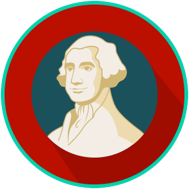 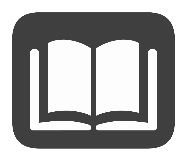 Krisyanis ak Jidayis (kwayans jwif ak kretyen) se kwayans relijyez ki konsantre sou prensip etik yo. Yo transmèt Krisyanis ak Jidayis bay fidèl yo nan legliz ak sinagòg nan kominote yo toupatou nan Etazini ak nan kominote yo toupatou nan lemonn. Enfliyans lide etik jwiv ak kretyèn yo genyen sou repiblik konstitisyonèl Etazini an pran rasin nan prensip yo, lide yo, ak konsèp yo ki dekri nan dokiman fondatè yo tankou Deklarasyon Endepandans lan, Konstitisyon Etazini an, ak sistèm jidisyè Ameriken an. Lide jistis la prezan nan tèks sakre Jwif ak Kretyen yo epi yo mete aksan sou yo nan fason yo administre jistis pou mentni ekitablite. Lide jistis la prezan nan tèks sakre Jwif ak Kretyen yo, ki mete aksan sou administrasyon lajistis ak konduit pèsonèl ak pwofesyonèl. Lide sa a pi prevalan nan sistèm jidisyè Ameriken an, ki chita tankou yon senbòl pou lajistis ak objektif pou soutni konduit pèsonèl ak pwofesyonèl ki apwopriye pou mentni sosyete yo estab.Lide valè pèsonèl la ki alafwa nan tradisyon relijyez Jwiv ak Kretyèn yo mete aksan sou valè chak grenn moun. Lide sa prezan nan pifò dokiman fondatè yo. Preyanbil Deklarasyon Endepandans lan deklare tout moun gen sèten dwa natirèl ke yo pa ka retire pou souliye yon kwayans nan valè yon moun. Epitou, Konstitisyon Etazini an souliye konsèp souvrènte popilè a avèk mo sa yo "Noumenm Pèp la," ki afime ke gouvènman an resevwa pouvwa li nan men pèp la epi li egziste pou l sèvi li. Sistèm jidisyè Ameriken an garanti moun yo akize pou krim yo kontinye jwi sèten dwa presi, tankou dwa pou yon pwosè devan jiri ak dwa pou yo gen yon avoka, pandan y ap navige sistèm jistis penal la. Lide responsablite pèsonèl la ki alafwa nan tradisyon relijyez Jwiv ak Kretyèn yo fè moun asime responsablite pou aksyon yo. Sistèm jidisyè Ameriken an garanti chak moun legalman responsab pou aksyon yo epi li soutni lide responsablite pèsonèl la. Lide primote lalwa a ki alafwa nan tradisyon relijyez Jwiv ak Kretyèn yo mete aksan sou respè lalwa, tankou Dis Kòmandman yo. Estrikti sistèm jidisyè Ameriken an enkòpore lide primote lalwa a, epi Konstitisyon Etazini an dekri lide primote lalwa a pou lidè gouvènman yo. 